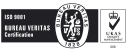 St. Elizabeth cancer Institute, s.r.o. 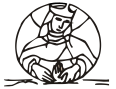  812 50 Bratislava, Heydukova 10Slovak RepublicBratislavské   dni  14.-15.11. 2019Onkologický ústav sv. Alžbety –
Oddelenie klinickej rádiofyzikyDoc.RNDr. Gabriel Králik, PhD.Heydukova10812 50 BratislavaTel: 4212  32249193, /*4212 32249197Fax: *4212  52923711E-mail:  gkralik@ousa.skMeno:Priezvisko:Titul:Názov príspevku:Adresa pracoviska: